Муниципальное автономное учреждение «Спортивная школа «Спартак» г. Новотроицка                                                      Утверждаю:                                                                       Директор МАУ СШ «Спартак»                                                                                                 ______________ В. В. Денисов                                                                                         Приказ № 93 от 30.12.2022 гАнтикоррупционная политикамуниципального автономного учреждения «Спортивная школа  «Спартак» г. Новотроицка Понятие, цели и задачи Антикоррупционной политики.Антикоррупционная политика муниципального автономного учреждения «Спортивная школа  «Спартак» г. Новотроицка (далее – Учреждение) представляет собой комплекс взаимосвязанных принципов, процедур и конкретных мероприятий, направленных на профилактику и пресечение коррупционных правонарушении в деятельности Учреждения.Антикоррупционная политика (далее – политика) разработана в соответствии с Конституцией Российской Федерации, Федеральным законом от 12 января 1996 года № 7-ФЗ «О некоммерческих организациях», статьейФедерального   закона    от    25    декабря    2008    года    №    273-ФЗ«О противодействии коррупции».Целью политики является формирование единого подхода к обеспечению работы по профилактике и противодействию коррупции в учреждении, а также:обеспечение соответствия деятельности Учреждения требованиям антикоррупционного законодательства;минимизация рисков вовлечения Учреждения и его работников в коррупционную деятельность;формирование единого подхода к организации работы по предупреждению коррупции в Учреждении;формирование у работников Учреждения нетерпимости к коррупционному поведению.Задачами антикоррупционной политики являются:определение должностных лиц Учреждения, ответственных за реализацию антикоррупционной политики Учреждения;информирование работников Учреждения о нормативном правовом обеспечении работы по предупреждению коррупции и ответственности за совершение коррупционных правонарушений;определение основных принципов работы по предупреждению коррупции в Учреждении;разработка и реализация мер, направленных на профилактику и противодействие коррупции в Учреждении;закрепление ответственности работников Учреждения за несоблюдение требований антикоррупционной политики Учреждения.Термины и определенияДля целей настоящего Положения используются следующие понятия:коррупция – злоупотребление служебным положением, дача взятки, получение взятки, злоупотребление полномочиями, коммерческий подкуп либо иное незаконное использование физическим лицом своего должностного положения вопреки законным интересам общества и государства в целях получения выгоды в виде денег, ценностей, иного имущества или услуг имущественного характера, иных имущественных прав для себя или третьих лиц либо незаконное предоставление такой выгоды указанному лицу, другим физическим лицам. Коррупцией также является совершение перечисленных деяний от имени или в интересах юридического лица;взятка – получение должностным лицом, иностранным должностным лицом либо должностным лицом публичной международной организации лично или через посредника денег, ценных бумаг, иного имущества либо незаконное оказание ему услуг имущественного характера, предоставление иных имущественных прав (в том числе когда взятка по указанию должностного лица передается иному физическому или юридическому лицу) за совершение действий (бездействие) в пользу взяткодателя или представляемых им лиц, если такие действия (бездействие) входят в служебные полномочия должностного лица либо если оно в силу должностного положения может способствовать таким действиям (бездействию), а равно за общее покровительство или попустительство по службе;коммерческий подкуп – незаконная передача лицу, выполняющему управленческие функции в коммерческой или иной организации, денег, ценных бумаг, иного имущества, а также незаконные оказание ему услуг имущественного характера, предоставление иных имущественных прав (в том числе когда по указанию такого лица имущество передается, или услуги имущественного характера оказываются, или имущественные права предоставляются иному физическому или юридическому лицу) за совершение действий (бездействие) в интересах дающего или иных лиц, если указанные действия (бездействие) входят в служебные полномочия такого лица, либо если оно в силу своего служебного положения может способствовать указанным действиям (бездействию);            противодействие коррупции – деятельность федеральных органов государственной власти, органов государственной власти субъектов Российской Федерации, органов местного самоуправления, институтовгражданского общества, организаций и физических лиц в пределах их полномочий:по предупреждению коррупции, в том числе по выявлению и последующему устранению причин коррупции (профилактика коррупции);по	выявлению,	предупреждению,	пресечению,	раскрытию	и расследованию коррупционных правонарушений (борьба с коррупцией);по минимизации и (или) ликвидации последствий коррупционных правонарушений;предупреждение коррупции – деятельность Учреждения, направленная на введение элементов корпоративной культуры, организационной структуры, правил и процедур, регламентированных внутренними нормативными документами и обеспечивающих недопущение коррупционных правонарушений;работник Учреждения – физическое лицо, вступившее в трудовые отношения с Учреждением;контрагент Учреждения – любое российское или иностранное юридическое или физическое лицо, с которым Учреждение вступает в договорные отношения, за исключением трудовых отношений;конфликт интересов1 – ситуация, при которой личная заинтересованность (прямая или косвенная) работника Учреждения (представителя Учреждения) влияет или может повлиять на надлежащее, объективное и беспристрастное исполнение им трудовых (должностных) обязанностей; личная заинтересованность – возможность получения доходов в виде денег, иного имущества, в том числе имущественных прав, услуг имущественного характера, результатов выполненных работ или каких-либо выгод (преимуществ) работником Учреждения и (или) лицами, состоящими с ним в близком родстве или свойстве (родителями, супругами, детьми, братьями, сестрами, а также братьями, сестрами, родителями, детьми супругов и супругами детей), гражданами или организациями, с которыми работник Учреждения и (или) лица, состоящие с ним в близком родстве или свойстве, связаны имущественными, корпоративными или иными близкими отношениями.Область применения политики и круг лиц, попадающих под еедействиеКругом лиц, попадающих под действие политики, являются работники МАУ СШ «Спартак», находящиеся с ним в трудовых отношениях, вне зависимости от занимаемой должности и выполняемых функций.Нормы настоящего Положения могут распространяться на иных физических и (или) юридических лиц, с которыми Учреждение вступает в1 Федеральные законы, регулирующие отношения, которые возникают в определенной сфере, например, в сфере образования, в сфере охраны здоровья граждан (Федеральный закон от 29 декабря 2012 г. № 273-ФЗ«Об образовании в Российской Федерации», Федеральный закон от 21 ноября 2011 г. № 323-ФЗ «Об основах охраны здоровья граждан в Российской Федерации»), содержат понятие конфликта интересов с учетом особенностей сферы общественных отношений, которые они регулируют.договорные	отношения,	в	случае,	если	это	закреплено	в	договорах, заключаемых Учреждением с такими лицами.3.    Основные принципы противодействия коррупциив МАУ СШ «Спартак»Антикоррупционная политика МАУ СШ «Спартак», основывается на следующих ключевых принципах:принцип соответствия антикоррупционной политики Учреждения законодательству Российской Федерации и общепринятым нормам права.Соответствие реализуемых антикоррупционных мероприятий Конституции Российской Федерации, заключенным Российской Федерацией международным договорам, законодательству о противодействии коррупции и иным нормативным правовым актам Российской Федерации, действие которых распространяется на Учреждение;принцип личного примера руководства.Ключевая роль руководителя МАУ СШ «Спартак», в формировании культуры нетерпимости к коррупции и в создании внутриорганизационной системы предупреждения и противодействия коррупции в Учреждении;принцип вовлеченности работников.Информированность работников Учреждения о положениях антикоррупционного законодательства, обеспечение их активного участия в формировании и реализации антикоррупционных стандартов и процедур;принцип соразмерности антикоррупционных процедур коррупционным рискам.Разработка и выполнение комплекса мероприятий, позволяющих снизить вероятность вовлечения руководителя Учреждения, работников Учреждения в коррупционную деятельность, осуществляется с учетом существующих в деятельности Учреждения коррупционных рисков;принцип эффективности антикоррупционных процедур.Реализация антикоррупционных мероприятий в Учреждении простыми способами, имеющими низкую стоимость и приносящими требуемый (достаточный) результат;принцип ответственности и неотвратимости наказания.Неотвратимость наказания для руководителя Учреждения и работников Учреждения вне зависимости от занимаемой должности, стажа работы и иных условий в случае совершения ими коррупционных правонарушений в связи с исполнением трудовых (должностных) обязанностей, а также персональная ответственность руководителя Учреждения за реализацию антикоррупционной политики Учреждения;принцип открытости хозяйственной и иной деятельности.Информирование контрагентов, партнеров и общественности о принятых в Учреждении антикоррупционных стандартах и процедурах;принцип постоянного контроля и регулярного мониторинга.Регулярное осуществление мониторинга эффективности внедренных антикоррупционных стандартов и процедур, а также контроля за их исполнением.Перечень антикоррупционных мероприятий в учрежденииВнедрение стандартов поведения работниковМАУ СШ «Спартак»Важным элементом деятельности по предупреждению коррупции является внедрение антикоррупционных стандартов поведения работников в корпоративную культуру Учреждения. В этих целях в Учреждении разработан Кодекс этики и служебного поведения работников Учреждения. Данный Кодекс имеет более широкий спектр действия, чем регулированиевопросов, связанных непосредственно с запретом совершения коррупционных правонарушений. Кодекс устанавливает ряд правил и стандартов поведения работников, затрагивающих общую этику деловых отношений и направленных на формирование этичного, добросовестного поведения работников и организации в целом.Кодекс этики и служебного поведения закрепляет общие ценности, принципы и правила поведения работников учреждения.Разработка и принятие правил, регламентирующих вопросы обмена деловыми подарками и знаками делового гостеприимстваВ МАУ СШ «Спартак» принят Порядок обмена деловыми подарками и знаками делового гостеприимства, который исходит из того, что долговременные деловые отношения, основанные на доверии, взаимном уважении и взаимной выгоде, играют ключевую роль в достижении успеха Учреждения.Отношения, при которых нарушается закон и принципы деловой этики, вредят репутации Учреждения и честному имени ее работников и не могут обеспечить устойчивое долговременное развитие учреждения. Такого рода отношения не могут быть приемлемы в практике работы Учреждения.7. Выявление и урегулирование конфликта интересовСвоевременное выявление конфликта интересов в деятельности работников МАУ СШ «Спартак» является одним из ключевых элементов предотвращения коррупционных правонарушений.В целях регулирования и предотвращения конфликта интересов в деятельности работников (а значит и возможных негативных последствий конфликта интересов для учреждения) в Учреждении принято Положение о конфликте интересов.Положение о конфликте интересов – это внутренний документ Учреждения, устанавливающий порядок выявления и урегулирования конфликтов интересов, возникающих у работников Учреждения в ходе выполнения ими трудовых обязанностей.Основные принципы управления конфликтом интересовв МАУ СШ «Спартак»В основу работы по управлению конфликтом интересов в Учреждении положены следующие принципы:обязательность раскрытия сведений о реальном или потенциальном конфликте интересов;индивидуальное рассмотрение и оценка репутационных рисков для Учреждения при выявлении каждого конфликта интересов и его урегулирование;конфиденциальность процесса раскрытия сведений о конфликте интересов и процесса его урегулирования;соблюдение баланса интересов Учреждения и работника при урегулировании конфликта интересов;защита работника от преследования в связи с сообщением о конфликте интересов, который был своевременно раскрыт работником и урегулирован (предотвращен) Учреждением.Обязанности работников в связи с раскрытием и урегулированием конфликта интересовОбязанности работников в связи с раскрытием и урегулированием конфликта интересов:при принятии решений по деловым (хозяйственным) вопросам и выполнении своих трудовых обязанностей руководствоваться интересами учреждения – без учета своих личных интересов, интересов своих родственников и друзей;избегать (по возможности) ситуаций и обстоятельств, которые могут привести к конфликту интересов;раскрытие сведений по мере возникновения ситуаций конфликта интересов;раскрытие сведений о конфликте интересов в ходе проведения аттестаций.Раскрытие сведений о конфликте интересов осуществляется в письменном виде. Может быть допустимым первоначальное раскрытие конфликта интересов в устной форме с последующей фиксацией в письменном виде.Для раскрытия сведений о конфликте интересов осуществляется периодическое заполнение работниками декларации о конфликте интересов. Круг лиц, на которых распространяется требование заполнения декларации конфликта интересов, определяется руководителем Учреждения.Учреждение берет на себя обязательство конфиденциального рассмотрения представленных сведений и урегулирования конфликта интересов.Поступившая информация должна быть тщательно проверена уполномоченным на это должностным лицом с целью оценки серьезности возникающих для учреждения рисков и выбора наиболее подходящей формы урегулирования конфликта интересов.Принятие мер по предупреждению коррупции при взаимодействии с организациями-контрагентамиРабота по предупреждению коррупции при взаимодействии с контрагентами Учреждения проводится в МАУ СШ «Спартак» по следующим направлениям:установление и сохранение деловых (хозяйственных) отношений с теми контрагентами Учреждения, которые ведут деловые (хозяйственные)отношения на добросовестной и честной основе, заботятся о собственной репутации, демонстрируют поддержку высоким этическим стандартам при ведении хозяйственной деятельности, реализуют собственные меры по противодействию коррупции, участвуют в коллективных антикоррупционных инициативах;внедрение специальных процедур проверки контрагентов Учреждения в целях снижения риска вовлечения Учреждения в коррупционную деятельность и иные недобросовестные практики в ходе отношений с контрагентами Учреждения (сбор и анализ находящихся в открытом доступе сведений о потенциальных контрагентах Учреждения: их репутации в деловых кругах, длительности деятельности на рынке, участии в коррупционных скандалах и т.п.);распространение на контрагентов Учреждения применяемых в Учреждении программ, политик, стандартов поведения, процедур и правил, направленных на профилактику и противодействие коррупции;включение в договоры, заключаемые с контрагентами Учреждения, положений о соблюдении антикоррупционных стандартов (антикоррупционной оговорки);размещение на официальном сайте МАУ СШ «Спартак» информации о мерах по предупреждению коррупции, принимаемых в Учреждении.Оценка коррупционных рисковЦелью оценки коррупционных рисков является определение конкретных экономических процессов и хозяйственных операций в деятельности учреждения, при реализации которых наиболее высока вероятность совершения работниками учреждения коррупционных правонарушений, как в целях получения личной выгоды, так и в целях получения выгоды Учреждением.Оценка коррупционных рисков является важнейшим элементом Антикоррупционной политики. Она позволяет обеспечить соответствие реализуемых антикоррупционных мероприятий специфике деятельности учреждения и рационально использовать ресурсы, направляемые на проведение работы по профилактике коррупции.Оценка коррупционных рисков проводится на регулярной основе. При этом возможен следующий порядок проведения оценки коррупционных рисков:представить деятельность учреждения в виде отдельных хозяйственных процессов, в каждом из которых выделить составные элементы (подпроцессы);выделить «критические точки» – для каждого процесса определить те элементы (подпроцессы), при реализации которых наиболее вероятно возникновение коррупционных правонарушений;для каждого подпроцесса, реализация которого связана с коррупционным риском, составить описание возможных коррупционных правонарушений, включающее:характеристику выгоды или преимущества, которое может быть получено учреждением или его отдельными работниками при совершении«коррупционного правонарушения»;должности в учреждении, которые являются «ключевыми» для совершения коррупционного правонарушения – участие каких должностных лиц учреждения необходимо, чтобы совершение коррупционного правонарушения стало возможным;вероятные формы осуществления коррупционных платежей;на основании проведенного анализа подготовить «карту коррупционных рисков учреждения» – сводное описание «критических точек» и возможных коррупционных правонарушений;сформировать перечень должностей, связанных с высоким коррупционным риском. В отношении работников, замещающих такие должности, могут быть установлены специальные антикоррупционные процедуры и требования, например, регулярное заполнение декларации о конфликте интересов;разработать комплекс мер по устранению или минимизации коррупционных рисков для каждой «критической точки».В зависимости от специфики конкретного процесса такие меры могут включать:детальную регламентацию способа и сроков совершения действий работником в «критической точке»;реинжиниринг функций, в том числе их перераспределение между структурными подразделениями внутри учреждения;введение или расширение процессуальных форм внешнего взаимодействия работников учреждения (с представителями контрагентов, органов государственной власти и др.), например, использование информационных технологий в качестве приоритетного направления для осуществления такого взаимодействия;установление дополнительных фор, отчетности работников о результатах принятых решении;введение ограничений, затрудняющих осуществление коррупционных платежей и т.д.Консультирование и антикоррупционное просвещение работниковМАУ СШ «Спартак»Антикоррупционное просвещение работников МАУ СШ «Спартак» осуществляется в целях формирования антикоррупционного мировоззрения, нетерпимости к коррупционному поведению, повышения уровня правосознания и правовой культуры работников Учреждения на плановой основе посредством антикоррупционного образования и антикоррупционного консультирования.Антикоррупционное	образование	работников	МАУ СШ «Спартак» осуществляется за счет Учреждения в форме подготовки (переподготовки) и повышения квалификации должностных лиц Учреждения, ответственных за реализацию антикоррупционной политики Учреждения.Антикоррупционное консультирование осуществляется в индивидуальном порядке должностными лицами Учреждения, ответственными за реализацию антикоррупционной политики Учреждения. Консультирование по частным вопросам противодействия коррупции, в том числе по вопросам урегулирования конфликта интересов, проводится в конфиденциальном порядке.Внутренний контроль и аудитФедеральным законом от 6 декабря 2011 года № 402-ФЗ «О бухгалтерском учете» установлена обязанность для всех организаций осуществлять внутренний контроль хозяйственных операций.Система внутреннего контроля и аудита учреждения способствует профилактике и выявлению коррупционных правонарушений в деятельности Учреждения. При этом реализуется задача системы внутреннего контроля и аудита – обеспечение надежности и достоверности финансовой (бухгалтерской) отчетности учреждения и обеспечение соответствия деятельности учреждения требованиям нормативных правовых актов и локальных нормативных актов учреждения. Для этого система внутреннего контроля и аудита должна учитывать требования антикоррупционной политики, реализуемой учреждением, в том числе:проверка соблюдения различных организационных процедур и правил деятельности, которые значимы с точки зрения работы по профилактике и предупреждению коррупции;контроль документирования операций хозяйственной деятельности учреждения;проверка экономической обоснованности осуществляемых операций в сферах коррупционного риска.Контроль документирования операций хозяйственной деятельности, прежде всего, связан с обязанностью ведения финансовой (бухгалтерской) отчетности учреждения и направлен на предупреждение и выявление соответствующих нарушений: составления неофициальной отчетности, использования поддельных документов, записи несуществующих расходов, отсутствия первичных учетных документов, исправлений в документах и отчетности, уничтожения документов и отчетности ранее установленного срока и т.д.Проверка экономической обоснованности осуществляемых операций в сферах коррупционного риска может проводиться в отношении обмена деловыми подарками, представительских расходов, благотворительных пожертвований, вознаграждений внешним консультантам и других сфер. При этом следует обращать внимание на наличие обстоятельств – индикаторов неправомерных действий, например:оплата услуг, характер которых не определен либо вызывает сомнения; предоставление	дорогостоящих	подарков,	оплата	транспортных,развлекательных услуг, предоставление иных ценностей или благ внешним консультантам, государственным или муниципальным служащим, работникам аффилированных лиц и контрагентов;выплата посреднику или внешнему консультанту вознаграждения, размер которого превышает обычную плату для учреждения или плату для данного вида услуг;закупки или продажи по ценам, значительно отличающимся от рыночных;сомнительные платежи наличными.Сотрудничество с правоохранительными органами в сфере противодействия коррупцииСотрудничество с правоохранительными органами является важным показателем действительной приверженности антикоррупционным стандартам поведения.Сотрудничество с правоохранительными органами может проявляться в форме:оказания содействия уполномоченным представителям контрольно- надзорных и правоохранительных органов при проведении ими инспекционных проверок деятельности учреждения по вопросам предупреждения и противодействия коррупции;оказания	содействия	уполномоченным	представителям правоохранительных органов при проведении мероприятий по пресечению или расследованию коррупционных преступлений, включая оперативно- розыскные мероприятия.Руководству Учреждения и его сотрудникам следует оказывать поддержку в выявлении и расследовании правоохранительными органами фактов коррупции, предпринимать необходимые меры по сохранению и передаче в правоохранительные органы документов и информации, содержащей данные о коррупционных правонарушениях. При подготовке заявительных материалов и ответов на запросы правоохранительных органов привлекаются специалисты в соответствующей области.Руководство и сотрудники не должны допускать вмешательства в выполнение служебных обязанностей должностными лицами правоохранительных органов.Должностное лицо, ответственное за противодействие коррупции В Учреждении приказом руководителя назначается должностное лицо,ответственное за противодействие коррупции, исходя из потребностей, задач, специфики деятельности, штатной численности, организационной структуры, материальных ресурсов учреждения.Задачи, функции и полномочия должностного лица, ответственного за противодействие коррупции:проведение контрольных мероприятий, направленных на выявление коррупционных правонарушений работниками учреждения; организация проведения оценки коррупционных рисков;прием и рассмотрение сообщений о случаях склонения работников к совершению коррупционных правонарушений в интересах или от имени иной организации, а также о случаях совершения коррупционных правонарушений работниками, контрагентами учреждения или иными лицами. Рассмотрение полученной информации целесообразно проводить коллегиально: в обсуждении могут принимать участие представитель юридического подразделения, кадровой службы, руководитель более высокого звена и т.д.;организация заполнения и рассмотрения деклараций о конфликте интересов;информирование работников учреждения о нормативно-правовом противодействию коррупции и ответственности за совершение коррупционных правонарушений;организация обучающих мероприятий по вопросам профилактики и противодействия коррупции и индивидуального консультирования работников;оказание содействия уполномоченным представителям контрольно- надзорных и правоохранительных органов при проведении ими инспекционных проверок деятельности учреждения по вопросам предупреждения и противодействия коррупции;оказание	содействия	уполномоченным	представителям правоохранительных органов при проведении мероприятий по пресечению или расследованию коррупционных преступлений, включая оперативно- розыскные мероприятия;подготовка «карты коррупционных рисков учреждения» – сводное описание «критических точек» и возможных коррупционных правонарушений;формирование	перечня	должностей,	связанных	с	высоким коррупционным риском;разработка	комплекса	мер	по	устранению	или	минимизации коррупционных рисков;разработка	перечня	типовых	ситуаций	конфликта	интересов	в учреждении, отражающих специфику его деятельности;осуществление	регулярного	мониторинга	хода	и	эффективности реализации антикоррупционной политики;проведение	оценки	результатов	антикоррупционной	работы	и подготовка соответствующих отчетных материалов руководству учреждения; при	необходимости	разрабатывать		план	мероприятий		попротиводействию коррупции в учреждении;иные задачи, функции и полномочия в соответствии с действующим законодательством и настоящей Антикоррупционной политикой.Анализ применения Антикоррупционной политики и, при необходимости, ее пересмотрУчреждение осуществляет регулярный мониторинг хода и эффективности реализации антикоррупционной политики. В частности, должностное лицо, на которое возложены функции по профилактике и противодействию коррупции, ежегодно представляет руководству учреждения соответствующий отчет. Если по результатам мониторинга возникают сомнения в эффективности реализуемых антикоррупционных мероприятий, необходимо внести в антикоррупционную политику изменения и дополнения.Пересмотр принятой антикоррупционной политики может проводиться и в иных случаях, таких как внесение изменений в законодательство, в частности в законодательство о противодействии коррупции, изменение организационно-правовой формы учреждения и т.д.Заключительные положенияУтвержденная	Антикоррупционная		политика	подлежит непосредственной	реализации	и	применению	в		деятельности		МАУ СШ «Спартак». Руководитель МАУ СШ «Спартак» должен демонстрировать личный пример соблюдения антикоррупционных стандартов поведения, выступать гарантом выполнения в Учреждении антикоррупционных правил и процедур.Утвержденная Антикоррупционная политика учреждения доводится до сведения всех работников учреждения, в том числе посредством оповещения по электронной почте. Организовывается ознакомление с Антикоррупционной политикой работников, принимаемых на работу в Учреждение, под роспись.Обеспечивается возможность беспрепятственного доступа работников к тексту политики, например, размещение его на официальном сайте МАУ СШ «Спартак».КОДЕКС
этики и служебного поведения работниковОбщие положения   Кодекс этики и служебного поведения работников учреждения, муниципального автономного учреждения «Спортивная школа «Спартак» г.Новотроицка  (далее - Кодекс) разработан в соответствии с положениями Конституции Российской Федерации, Трудового кодекса Российской Федерации, Закона о противодействии коррупции, иных нормативных правовых актов Российской Федерации, и основан на общепризнанных нравственных принципах и нормах российского общества и государства. Кодекс представляет собой свод общих профессиональных принципов и правил поведения, которыми надлежит руководствоваться всем работникам независимо от занимаемой должности.Каждый работник должен принимать все необходимые меры для соблюдения положений Кодекса, а каждый гражданин Российской Федерации вправе ожидать от работника поведения в отношениях с ним в соответствии с положениями Кодекса.Кодекс служит фундаментом для формирования рабочих взаимоотношений в организации, основанных на общепринятых нормах морали и нравственности.Кодекс призван повысить эффективность выполнения работниками своих трудовых обязанностей. Знание и соблюдение работниками положений Кодекса является одним из критериев оценки качества их профессиональной деятельности и трудовой дисциплины.Основные обязанности, принципы 
и правила служебного поведения работниковДеятельность организации и ее работников основывается на следующих принципах профессиональной этики:– законность;– профессионализм;– независимость;– добросовестность;– конфиденциальность;– информирование;– эффективный внутренний контроль;– справедливость;– ответственность;– объективность;– доверие, уважение и доброжелательность к коллегам по работе.В соответствии со статьей 21 Трудового кодекса Российской Федерации работник обязан:– добросовестно исполнять свои трудовые обязанности, возложенные на него трудовым договором;– соблюдать правила внутреннего трудового распорядка;– соблюдать трудовую дисциплину;– выполнять установленные нормы труда;– соблюдать требования по охране труда и обеспечению безопасности труда;– бережно относиться к имуществу работодателя (в том числе к имуществу третьих лиц, находящемуся у работодателя, если работодатель несет ответственность за сохранность этого имущества) и других работников;– незамедлительно сообщить работодателю либо непосредственному руководителю о возникновении ситуации, представляющей угрозу жизни и здоровью людей, сохранности имущества работодателя (в том числе имущества третьих лиц, находящегося у работодателя, если работодатель несет ответственность за сохранность этого имущества).Работники, сознавая ответственность перед гражданами, обществом и государством, призваны:– исходить из того, что признание, соблюдение и защита прав и свобод человека и гражданина определяют основной смысл и содержание деятельности организации;– соблюдать Конституцию Российской Федерации, законодательство Российской Федерации и Оренбургской области, не допускать нарушение законов и иных нормативных правовых актов исходя из политической, экономической целесообразности либо по иным мотивам; – обеспечивать эффективную работу организации;– осуществлять свою деятельность в пределах предмета и целей деятельности организации;– при исполнении трудовых обязанностей не оказывать предпочтения каким-либо профессиональным или социальным группам и организациям, быть независимыми от влияния отдельных граждан, профессиональных или социальных групп и организаций;– исключать действия, связанные с влиянием каких-либо личных, имущественных (финансовых) и иных интересов, препятствующих добросовестному исполнению ими должностных обязанностей;– соблюдать беспристрастность, исключающую возможность влияния на их деятельность решений политических партий и общественных объединений;– соблюдать нормы профессиональной этики и правила делового поведения;– проявлять корректность и внимательность в обращении с гражданами и должностными лицами;– проявлять терпимость и уважение к обычаям и традициям народов России и других государств, учитывать культурные и иные особенности различных этнических, социальных групп и конфессий, способствовать межнациональному и межконфессиональному согласию;– воздерживаться от поведения, которое могло бы вызвать сомнение в добросовестном исполнении работником трудовых обязанностей, а также избегать конфликтных ситуаций, способных нанести ущерб его репутации или авторитету организации;– не использовать должностное положение для оказания влияния на деятельность государственных органов, органов местного самоуправления, организаций, должностных лиц и граждан при решении вопросов личного характера;– воздерживаться от публичных высказываний, суждений и оценок в отношении деятельности организации, руководителя организации, если это не входит в должностные обязанности работника;– соблюдать установленные в организации правила предоставления служебной информации и публичных выступлений;– уважительно относиться к деятельности представителей средств массовой информации по информированию общества о работе организации, а также оказывать содействие в получении достоверной информации в установленном порядке;– противодействовать проявлениям коррупции и предпринимать меры по ее профилактике в порядке, установленном законодательством о противодействии коррупции;– проявлять при исполнении трудовых обязанностей честность, беспристрастность и справедливость, не допускать коррупционно опасного поведения (поведения, которое может восприниматься окружающими как обещание или предложение дачи взятки, как согласие принять взятку или как просьба о даче взятки либо как возможность совершить иное коррупционное правонарушение).В целях противодействия коррупции работнику рекомендуется:– уведомлять работодателя, органы прокуратуры, правоохранительные органы обо всех случаях обращения к работнику каких-либо лиц в целях склонения к совершению коррупционных правонарушений;– не получать в связи с исполнением трудовых обязанностей вознаграждения от физических и юридических лиц (подарки, денежное вознаграждение, ссуды, услуги материального характера, плату за развлечения, отдых, за пользование транспортом и иные вознаграждения);– принимать меры по недопущению возникновения конфликта интересов и урегулированию возникших случаев конфликта интересов, не допускать при исполнении трудовых обязанностей личную заинтересованность, которая приводит или может привести к конфликту интересов, уведомлять своего непосредственного руководителя о возникшем конфликте интересов или о возможности его возникновения, как только ему станет об этом известно.Работник может обрабатывать и передавать служебную информацию при соблюдении действующих в организации норм и требований, принятых в соответствии с законодательством Российской Федерации.Работник обязан принимать соответствующие меры по обеспечению безопасности и конфиденциальности информации, за несанкционированное разглашение которой он несет ответственность или (и) которая стала известна ему в связи с исполнением им трудовых обязанностей.Работник, наделенный организационно-распорядительными полномочиями по отношению к другим работникам, должен стремиться быть для них образцом профессионализма, безупречной репутации, способствовать формированию в организации либо ее подразделении благоприятного для эффективной работы морально-психологического климата.Работник, наделенный организационно-распорядительными полномочиями по отношению к другим работникам, призван:– принимать меры по предупреждению коррупции, а также меры к тому, чтобы подчиненные ему работники не допускали коррупционно опасного поведения, своим личным поведением подавать пример честности, беспристрастности и справедливости;– не допускать случаев принуждения работников к участию в деятельности политических партий, общественных объединений и религиозных организаций;– в пределах своих полномочий принимать меры по предотвращению или урегулированию конфликта интересов в случае, если ему стало известно о возникновении у работника личной заинтересованности, которая приводит или может привести к конфликту интересов. Рекомендательные этические правила поведения работниковВ своем поведении работнику необходимо исходить из конституционных положений о том, что человек, его права и свободы являются высшей ценностью и каждый гражданин имеет право на неприкосновенность частной жизни, личную и семейную тайну, защиту чести, достоинства, своего доброго имени.В своем поведении работник воздерживается от:– любого вида высказываний и действий дискриминационного характера по признакам пола, возраста, расы, национальности, языка, гражданства, социального, имущественного или семейного положения, политических или религиозных предпочтений;– грубости, проявлений пренебрежительного тона, заносчивости, предвзятых замечаний, предъявления неправомерных, незаслуженных обвинений;– угроз, оскорбительных выражений или реплик, действий, препятствующих нормальному общению или провоцирующих противоправное поведение;– принятия пищи, курения во время служебных совещаний, бесед, иного служебного общения с гражданами.Работники призваны способствовать своим служебным поведением установлению в коллективе деловых взаимоотношений и конструктивного сотрудничества друг с другом.Работники должны быть вежливыми, доброжелательными, корректными, внимательными и проявлять терпимость в общении с гражданами и коллегами.Внешний вид работника при исполнении им трудовых обязанностей в зависимости от условий трудовой деятельности должен способствовать уважительному отношению граждан к организации, а также, при необходимости, соответствовать общепринятому деловому стилю, который отличают сдержанность, традиционность, аккуратность.Ответственность за нарушение положений КодексаНарушение работниками положений настоящего Кодекса подлежит моральному осуждению на собраниях (совещаниях, конференциях), а в случаях, предусмотренных федеральными законами, нарушение положений Кодекса влечет применение к работнику мер юридической ответственности.Соблюдение работником положений Кодекса учитывается при назначении поощрений, при наложении дисциплинарных взысканий, а также при оценке эффективности его деятельности.Нарушение правил антикоррупционного поведения влечет проведение служебного расследования по обстоятельствам возникновения коррупционно-опасной ситуации.Работники в зависимости от тяжести совершенного проступка несут дисциплинарную, административную, гражданско-правовую и уголовную ответственность в соответствии с законодательством Российской Федерации.Если работник не уверен, как необходимо поступить в соответствии с настоящим Кодексом, он должен обратиться за консультацией (разъяснениями) к своему непосредственному руководителю либо к должностному лицу, ответственному за реализацию Антикоррупционной политики.Положение о порядке уведомления работодателя о фактах обращения в целях склонения работника к совершению коррупционных правонарушений или о ставшей известной работнику информации о случаях совершения коррупционных правонарушений другими работниками, контрагентами организации или иными лицами в муниципальном автономном учреждении «Спортивная школа «Спартак»Общие положенияНастоящее Положение о порядке уведомления о случаях склонения работника к совершению коррупционных правонарушений или о ставшей известной работнику информации о случаях совершения коррупционных правонарушений в МАУ СШ «Спартак» (далее — Учреждение) разработано в соответствии с Федеральным законом от 25 декабря 2008 года № 273-ФЗ «О противодействии коррупции» и определяет порядок уведомления администрации Учреждения о фактах обращения в целях склонения работника к совершению коррупционных правонарушений, а также устанавливает перечень сведений, содержащихся в уведомлениях, порядок регистрации уведомлений, организации проверки данных сведений.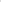 Понятие «коррупция» в настоящем Положении используется в значении, предусмотренном статьей 1 Федерального закона от 25.12.2008           № 273-ФЗ «О противодействии коррупции».Действие настоящего Положения распространяется на всех работников Учреждения. Работник обязан уведомлять представителя нанимателя (работодателя) обо всех случаях обращения к нему каких-либо лиц в целях склонения его к совершению коррупционных правонарушений, за исключением случаев, когда по данным фактам проводится проверка правоохранительными органами.Работники Учреждения должны лично предостерегать обратившихся к ним лиц о противоправности действия, которое они предлагают совершить.Работник Учреждения, уведомивший директора Учреждения о фактах обращения в целях склонения его к совершению коррупционного правонарушения, о фактах совершения другими Работниками Учреждения коррупционных правонарушений, находится под защитой государства в соответствии с действующим законодательством Российской Федерации.Работник Учреждения, не выполнивший обязанность по уведомлению директора обо всех случаях обращения к нему каких-либо лиц в целях склонения его к совершению коррупционных правонарушений, подлежит привлечению к ответственности в соответствии с действующим законодательством Российской Федерации.Порядок уведомления и перечень сведений, содержащихся в уведомлении2.1. Работник Учреждения обязан уведомлять представителя нанимателя (работодателя), органы прокуратуры или другие государственные органы, органы местного самоуправления  обо всех случаях обращения к нему каких-либо лиц в целях склонения его к совершению коррупционных правонарушений.	2.2. Работник, которому стало известно о факте обращения к иным работникам в связи с исполнением должностных обязанностей каких-либо лиц в целях склонения их к совершению коррупционных правонарушений, вправе уведомлять об этом работодателя в соответствии с Положением.Работник Учреждения обязан лично предупредить обращающихся к нему лиц с целью склонения к совершению коррупционного правонарушения о противоправности действий, которые они предлагают совершить.При получении работником Учреждения предложения о совершении коррупционного правонарушения он обязан незамедлительно, а если указанное предложение поступило вне рабочего времени, незамедлительно при первой возможности составить уведомление о факте обращения в целях склонения к совершению коррупционных правонарушений (далее – уведомление) на имя представителя нанимателя (работодателя) и передать его лицу, ответственному за профилактику коррупционных и иных правонарушений.	В случае, если уведомление не может быть передано работником непосредственно работодателю, уведомление направляется им по почте с уведомлением о вручении.Уведомление составляется письменно по образцу согласно приложению № 1 к Положению и должно содержать следующие сведения:должность, фамилия, имя, отчество (при наличии) лица, на имя которого направляется уведомление; должность, фамилия, имя, отчество (при наличии), контактный номер телефона работника; обстоятельства склонения к совершению коррупционного правонарушения, дата, место, время склонения к совершению коррупционного правонарушения; все известные сведения о лице, склоняющем к совершению коррупционного правонарушения; сущность предполагаемого коррупционного правонарушения; способ склонения к совершению коррупционного правонарушения; дополнительные имеющиеся по факту склонения к совершению коррупционного правонарушения сведения.Уведомление должно быть лично подписано работником с указанием даты его составления. К уведомлению прилагаются все имеющиеся материалы, подтверждающие обстоятельства обращения в целях склонения работника к совершению коррупционных правонарушений. При уведомлении органов прокуратуры или других государственных органов, органов местного самоуправления о фактах обращения каких-либо лиц в целях склонения к совершению коррупционных правонарушений работник одновременно сообщает об этом, в том числе с указанием сведений, содержащихся в таком уведомлении, работодателю. Уведомление в день его поступления регистрируется в журнале регистрации уведомлений о фактах обращения в целях склонения работников (далее - Журнал). Журнал ведется лицом, ответственным за профилактику коррупционных и иных правонарушений, по форме согласно приложению            № 2 к Положению. Журнал должен быть прошит, пронумерован и заверен оттиском печати Учреждения и подписью представителя нанимателя (работодателя).Копия зарегистрированного в соответствии с Положением уведомления выдается работнику на руки либо направляется ему по почте письмом с уведомлением о вручении.В день регистрации уведомления лицо, ответственное за профилактику коррупционных и иных правонарушений обеспечивает доведение до представителя нанимателя (работодателя) о регистрации уведомления.2.12. Порядок уведомления о ставшей известной работнику Учреждения информации о случаях совершения коррупционных правонарушений другими работниками, контрагентами или иными лицами, а также порядок организации проверки указанной информации аналогичен порядку уведомления работодателя о фактах обращения в целях склонения работниками к совершению коррупционных правонарушений.3. Порядок организации проверки сведений, содержащихся в уведомлении3.1. После регистрации уведомление передается на рассмотрение представителя нанимателя (работодателя).Поступившее представителю нанимателя (работодателю) уведомление является основанием для принятия им решения о проведении служебной проверки сведений, содержащихся в уведомлении, которое оформляется соответствующим приказом.В проведении проверки не может участвовать работник, прямо или косвенно заинтересованный в ее результатах. В этих случаях он обязан обратиться к представителю нанимателя (работодателю) с письменным заявлением об освобождении его от участия в проведении данной проверки. При проведении проверки должны быть:заслушаны пояснения работника, других работников Учреждения; объективно и всесторонне рассмотрены факты и обстоятельства обращения к работнику в целях склонения его к совершению коррупционного правонарушения; установлены причины и условия, которые способствовали обращению лиц к работнику с целью склонения его к совершению коррупционных правонарушений.В ходе проведения проверки, помимо уведомления, рассматриваются материалы, имеющие отношение к фактам, содержащимся в уведомлении, в том числе должностная инструкция и служебная характеристика работника, должностные инструкции и служебные характеристики работников, имеющих отношение к фактам, содержащимся в уведомлении.Лица, входящие в состав комиссии, и работники, имеющие отношение к фактам, содержащимся в уведомлении, не вправе разглашать сведения, ставшие им известными в ходе проведения проверочных мероприятий.Работа комиссии должна быть завершена не позднее 10 рабочих дней со дня принятия решения о проведении проверки.4. Итоги проведения проверки По результатам проведения проверки комиссией принимается решение простым большинством голосов присутствующих на заседании комиссии. Решение комиссии правомочно, если на ее заседании присутствовало не менее 2/3 от общего состава комиссии.Решение комиссии оформляется протоколом. Протокол комиссии подписывается членами комиссии.Член комиссии, не согласный с ее решением, имеет право в письменной форме изложить свое особое мнение, которое приобщается к протоколу.В случае подтверждения в ходе проверки факта обращения к работнику Учреждения в целях склонения его к совершению коррупционных правонарушений или выявления в действиях работника или иных работников, имеющих отношение к вышеуказанным фактам, признаков коррупционного правонарушения, комиссией готовятся материалы, которые направляются представителю нанимателя (работодателю)  Учреждения для принятия соответствующего решения.Директор Учреждения после получения материалов по результатам работы комиссии в течение трех дней принимает одно из следующих решений:       а) о незамедлительной передаче материалов проверки в правоохранительные органы;б) об обращении в соответствующие компетентные органы с просьбой об обеспечении мер государственной защиты работника и членов его семьи от насилия, угроз и других неправомерных действий в соответствии с законодательством Российской Федерации;в) о принятии организационных мер с целью предотвращения впредь возможности обращения в целях склонения работников к совершению коррупционных правонарушений;г) об исключении возможности принятия уведомителем и (или) иными работниками, имеющими отношение к фактам, содержащимся в уведомлении, единоличных решений по вопросам, с которыми связана вероятность совершения коррупционного правонарушения;д) о необходимости внесения в должностные инструкции работников соответствующих изменений для устранения условий, способствующих обращению к ним в целях склонения их к совершению коррупционных правонарушений;е) о привлечении работника к дисциплинарной ответственности;ж) об увольнении работника.4.6. В случае выявления в ходе проверки в действиях работника Учреждения признаков невыполнения обязанности уведомлять представителя нанимателя (работодателя), органы прокуратуры, органы местного самоуправления или другие органы обо всех случаях обращения к нему каких-либо лиц в целях склонения его к совершению коррупционных правонарушений, материалы по результатам работы комиссии направляются представителем нанимателя (работодателем) Учреждения в соответствующие органы для привлечения работника Учреждения к иным видам ответственности в соответствии с законодательством Российской Федерации.4.7. В случае опровержения факта обращения работнику Учреждения с целью его склонения к совершению коррупционных правонарушений представитель нанимателя (работодатель) принимает решение о принятии результатов проверки к сведению.4.8. Информация о решении по результатам проверки включается в личное дело уведомителя.4.9. Работник Учреждения, в отношении которого проводится проверка сведений, содержащихся в уведомлении, по окончании проверки имеет право ознакомиться с письменным заключением о ее результатах.4.10. Работник, которому стало известно о факте обращения к иным работникам в связи с исполнением служебных обязанностей каких-либо лиц в целях склонения их к совершению коррупционных правонарушений, уведомляет об этом руководителя Учреждения в порядке, аналогичном настоящему Положению.Защита работников, сообщивших о коррупционных правонарушениях в деятельности организации от формальных и неформальных санкций Государственная защита работника, уведомившего руководителя Учреждения, органы прокуратуры, государственные органы, органы местного и другие органы о фактах обращения в целях склонения его к совершению коррупционного правонарушения, о фактах обращения к иным работникам в связи с исполнением служебных обязанностей каких-либо лиц в целях склонения их к совершению коррупционных правонарушений, в связи с его участием в уголовном судопроизводстве в качестве потерпевшего или свидетеля обеспечивается в порядке и на условиях, установленных Федеральным законом от 20.08.2004 №119-ФЗ «О государственной защите потерпевших, свидетелей и иных участников уголовного судопроизводства». Руководителем Учреждения принимаются меры по защите работника, уведомившего представителя нанимателя (работодателя), органы прокуратуры, государственные органы, органы местного и другие органы о фактах обращения в целях склонения его к совершению коррупционного правонарушения, о фактах обращения к иным работникам в связи с исполнением служебных обязанностей каких-либо лиц в целях склонения их к совершению коррупционных правонарушений, в части обеспечения работнику гарантий, предотвращающих его неправомерное увольнение, перевод на нижестоящую должность, лишение или снижение размера премии, перенос времени отпуска, привлечение к дисциплинарной ответственности.Работник, уведомивший руководителя Учреждения, органы прокуратуры, государственные органы, органы местного и другие органы о факте совершения коррупционного правонарушения, находится под защитой государства в соответствии с законодательством Российской Федерации.Представителем нанимателя (работодателем) принимаются меры по защите работника уведомившего его, должностное лицо, государственные органы, органы местного и другие органы о факте совершения коррупционного правонарушения, в части обеспечения работнику гарантий, предотвращающих его неправомерное увольнение, перевод на нижестоящую должность, лишение или снижение размера премии, перенос времени отпуска, привлечение к дисциплинарной ответственности в период рассмотрения представленного работником уведомления, от формальных и неформальных санкций совокупность мер по обеспечению их защиты представителем нанимателя (работодателем) на время проведения процедур проверки сообщений о коррупционном правонарушении, а в случае необходимости и после их окончания. Для эффективной защиты работников, уведомивших о фактах совершения коррупционных правонарушений, применяется комплекс мер, который включает в себя:обеспечение конфиденциальности сведений о работнике, уведомившем о факте совершения коррупционного правонарушения;защита от неправомерного увольнения и иных ущемлений прав и законных интересов в рамках исполнения должностных обязанностей и осуществления полномочий. Представитель нанимателя (работодатель) и Комиссия принимает меры для максимального ограждения работника, уведомившего о факте совершения коррупционного правонарушения, от формальных и неформальных санкций, не допускают разглашения сведений об информаторе и обстоятельствах проведения проверки.В случае проведения в отношении работника, ранее сообщившего о коррупционных правонарушениях, служебной проверки, следствием которой по мнению работника может стать применение в отношении него мер дисциплинарного характера (привлечение к дисциплинарной ответственности), материалы служебной проверки по ходатайству могут быть предварительно рассмотрены на заседании Комиссии.Ходатайство работника, ранее сообщившего о коррупционных правонарушениях, должно быть подано одновременно с предоставлением письменных объяснений о причинах и обстоятельствах допущенного нарушения, которые Работник представляет работодателю в порядке статьи 193 Трудового кодекса Российской Федерации в ответ на предъявление соответствующего требования работодателя, либо иного лица, уполномоченного на проведение служебной проверки.В случае привлечения к дисциплинарной ответственности работника, ранее уведомившего о факте совершения коррупционного правонарушения, дисциплинарное взыскание может быть обжаловано работником в государственную инспекцию труда и/или органы по рассмотрению индивидуальных трудовых споров на общих основаниях.Работнику, способствующему раскрытию правонарушения коррупционной направленности предусматривается нематериальное поощрение в форме:- вынесения устной благодарности;- вручения благодарственного письма;- вынесения благодарности с занесением в личное дело Работника.5.11. В случае сообщения Работником заведомо ложной информации, несоответствующей действительности, либо информации, порочащей честь и достоинство другого Работника, он может быть привлечён к ответственности, установленной действующим законодательством Российской Федерации.                                                   Приложение № 1к Положению о порядке уведомления работодателя о фактах обращения в целях склонения работника совершению коррупционных правонарушений или о ставшей	 известной работнику  информации	о случаях совершения  коррупционных	правонарушений   другими работниками,	контрагентами  организации или иными    лицами(должность, Ф.И.О.представителя нанимателя (работодателя)от 	(отметка об ознакомлении)	(Ф.И.О., должность)УВЕДОМЛЕНИЕо фактах обращения в целях склонения работника(наименование учреждения (предприятия)к совершению коррупционных правонарушенийСообщаю, что:1. 	(обстоятельства склонения к совершению коррупционного правонарушения,дата, место, время склонения к совершению коррупционного правонарушения)2,  	(все известные сведения о лице, склоняющем к совершению коррупционного правонарушения)2.	 	(сущность предполагаемого коррупционного правонарушения)4. 	(способ склонения к совершению коррупционного правонарушения)5. 	(дополнительные имеющиеся по факту склонения к совершению коррупционного правонарушениясведения)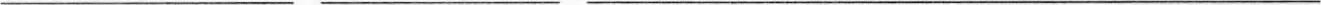 (дата)	(подпись)	(инициалы и фамилия)Регистрационный: №	от «	»_	20	г.(должность лица, зарегистрировавшего (подпись) (инициалы и фамилия) уведомление)                                            Положениеоб оценке коррупционных рисковв муниципальном автономном учреждении«Спортивная школа «Спартак» г. Новотроицка1 Общие положения1.1. Оценка коррупционных рисков позволяет обеспечить соответствие реализуемых антикоррупционных мероприятий специфике деятельности муниципального автономного учреждения «Спортивная школа «Спартак» (далее - Учреждение), и рационально использовать ресурсы, направляемые на проведение работы по профилактике коррупции в Учреждении.1.2. В соответствии со статьей 13.3. Федерального закона от 25.12.2008 № 273-ФЗ «О противодействии коррупции» и Методическими рекомендациями по проведению оценки коррупционных рисков, возникающих при реализации функций (письмо Минтруда России от 20.02.2015 №18-0/10/П-906) целью оценки коррупционных рисков является определение конкретных процессов и видов деятельности Учреждения, при реализации которых наиболее высока вероятность совершения работниками  коррупционных правонарушений, условий и обстоятельств (действий, событий), возникающих в ходе конкретного управленческого процесса, позволяющих злоупотреблять должностными  (трудовыми) обязанностями в целях получения как для должностных лиц, так и для третьих лиц выгоды в виде денег, ценностей, иного имущества или услуг имущественного характера, иных имущественных прав вопреки законным интересам общества и государства2 Порядок оценки коррупционных рисков2.1. Оценка коррупционных рисков в деятельности Учреждения проводится как на стадии разработки антикоррупционной политики, так и после её утверждения на регулярной основе ежегодно до 01 декабря. На основании оценки коррупционных рисков составляется перечень коррупционно-опасных функций и должностей, и разрабатывается комплекс мер по устранению или минимизации коррупционных рисков.2.2. Оценку коррупционных рисков в деятельности Учреждения осуществляет должностное лицо, ответственное за профилактику коррупционных правонарушений.2.3. Этапы проведения оценки коррупционных рисков: Провести анализ деятельности Учреждения, выделив: отдельные процессы; составные элементы процессов (подпроцессы). Выделить «критические точки» (элементы (подпроцессы), при реализации которых наиболее вероятно возникновение коррупционных правонарушений). Составить для подпроцессов, реализация которых связана с коррупционным риском, описание возможных коррупционных правонарушений, включающее: характеристику выгоды или преимущество, которое может быть получено работником Учреждения или Учреждением при совершении коррупционного правонарушения;  должности в Учреждении, которые являются «ключевыми» для совершения коррупционного правонарушения (потенциально коррупциогенные должности); возможные формы осуществления коррупционных платежей (денежное вознаграждение, услуги, преимущества и т.д.). Разработать на основании проведенного анализа карту коррупционных рисков Учреждения (сводное описание «критических  точек» и возможных коррупционных  правонарушений).  Сформировать перечень должностей, связанных с высоким коррупционным риском. В отношении работников Учреждения, замещающих такие должности, устанавливаются специальные антикоррупционные процедуры и требования -представление сведений о доходах, имуществе и обязательствах имущественного характера. Разработать комплекс мер по устранению или минимизации коррупционных рисков. Такие меры разрабатываются для каждой «критической точки». В зависимости от специфики конкретного процесса такие меры включают: проведение обучающих мероприятий для работников Учреждения по вопросам противодействия коррупции; согласование с органом местного самоуправления, осуществляющим функции учредителя, решений по отдельным вопросам перед их принятием; создание форм отчетности по результатам принятых решений (например, ежегодный отчет о деятельности, о реализации программы и т.д.); 	внедрение систем электронного взаимодействия с гражданами и организациями; осуществление внутреннего контроля за исполнением работниками Учреждения своих обязанностей (проверочные мероприятия на основании поступившей информации о проявлениях коррупции); 	регламентация сроков и порядка реализации подпроцессов с повышенным уровнем  коррупционной уязвимости; использование видео- и звукозаписывающих устройств в местах приема граждан и представителей организаций и иные меры. 3 Перечень коррупционно-опасных функций3.1. Осуществление закупок для нужд Учреждения;3.2. Процедура приёма, перевода и отчисления обучающихся;3.3. Организация и проведение промежуточной и государственной итоговой аттестации;3.4. Финансово-хозяйственная деятельность Учреждения;3.5. Предоставление платных образовательных услуг;3.6. Подготовка и согласование наградных документов на присвоение работникам Учреждения государственных и ведомственных наград;3.7. Проведение аттестации педагогических работников на соответствие занимаемой должности.4 Перечень коррупционно-опасных должностей4.1. Директор Учреждения; 4.2. Заместитель директора по спортивной подготовке;4.3. Заместитель директора по хозяйственной части;4.4. Инструктор- методист;4.4. Специалист;4.5. Делопроизводитель.5. Зоны повышенного коррупционного рискаКарта коррупционных рисковКарта коррупционных рисковПриложение № 4	 к  Антикоррупционной  политике МАУ СШ «Спартак»от 30.12.2022 г.Правила обмена деловыми подарками и знаками делового гостеприимствав муниципальном автономном учреждении «Спортивная школа «Спартак» г. Новотроицка Общие положенияПравила обмена деловыми подарками и знаками делового гостеприимства в муниципальном автономном учреждении «Спортивная школа «Спартак» г. Новотроицка (далее ‒ Правила) разработаны в соответствии с положениями Конституции Российской Федерации, Федерального закона от 25.12.2008 № 273-ФЗ «О противодействии коррупции» и принятыми в соответствии с ними иными законодательными и локальными актами.Правила определяют единые для всех работников муниципального автономного учреждения «Спортивная школа «Спартак»  г. Новотроицка (далее ‒ Учреждение) требования к дарению и принятию деловых подарков.Учреждение поддерживает корпоративную культуру, в которой деловые подарки, корпоративное гостеприимство и представительские мероприятия рассматриваются только как инструмент для установления и поддержания деловых отношений и как проявление общепринятой вежливости в ходе деятельности Учреждения.Учреждение исходит из того, что долговременные деловые отношения основываются на доверии и взаимном уважении. Отношения, при которых нарушается закон и принципы деловой этики, вредят репутации Учреждения и честному имени его работников, и не могут обеспечить устойчивое долговременное развитие Учреждения. Такого рода отношения не могут быть приемлемы в практике работы Учреждения.Действие Правил распространяется на всех работников Учреждения, вне зависимости от уровня занимаемой должности.Данные Правила преследует следующие цели:обеспечение единообразного понимания роли и места деловых подарков, делового гостеприимства, представительских мероприятий в деловой практике Учреждения;осуществление управленческой и хозяйственной деятельности Учреждения исключительно на основе надлежащих норм и правил деловогоповедения, базирующихся на принципах качества предоставления услуг, защиты конкуренции, недопущения конфликта интересов;определение единых для всех работников Учреждения требований к дарению   и   принятию   деловых   подарков,   к   организации   и   участию в представительских мероприятиях;минимизирование рисков, связанных с возможным злоупотреблением в области подарков, представительских мероприятий. Наиболее серьезными из таких рисков являются опасность подкупа и взяточничество, несправедливость по отношению к контрагентам, протекционизм внутри Учреждения.Требования, предъявляемые к деловым подаркам и знакам делового гостеприимстваРаботники Учреждения могут получать деловые подарки, знаки делового гостеприимства только на официальных мероприятиях, при условии, что это не противоречит требованиям антикоррупционного законодательства и настоящим Правилам.Подарки и услуги, принимаемые или предоставляемые Учреждением, передаются и принимаются только от имени Учреждения в целом, а не как подарок или передача его от отдельного работника.Деловые подарки, которые работники от имени Учреждения могут передавать другим лицам или принимать от других лиц в связи со своей трудовой деятельностью, а также представительские расходы на деловое гостеприимство должны соответствовать следующим критериям:быть прямо связаны с уставными целями деятельности Учреждения, либо с памятными датами, юбилеями, общенациональными праздниками, иными событиями;быть разумно обоснованными, соразмерными и не являться предметами роскоши;не представлять собой скрытое вознаграждение за услугу, действие или бездействие, попустительство или покровительство, предоставление прав или принятие определенных решений, либо попытку оказать влияние на получателя с иной незаконной или неэтичной целью;не создавать для получателя обязательства, связанные с его служебным положение или исполнением служебных (должностных) обязанностей;не создавать репутационного риска для делового имиджа Учреждения, работников и иных лиц в случае раскрытия информации о совершенных подарках и понесенных представительских расходах;не противоречить принципам и требованиям антикоррупционного законодательства Российской Федерации, Положению об антикоррупционной политики в Учреждении, Кодексу этики и служебного поведения работников Учреждения и общепринятым нормам морали и нравственности.Деловые подарки, в том числе в виде оказания услуг, знаков особого внимания и участия в развлекательных и аналогичных мероприятияхне должны ставить принимающую сторону в зависимое положение, приводить к возникновению каких-либо встречных обязательств со стороны получателя или оказывать влияние на объективность его деловых суждений и решений.Стоимость и периодичность дарения и получения деловых подарков и/или участия в представительских мероприятиях одного и того же третьего лица должны определяться деловой необходимостью и быть разумными.В качестве подарков работники Учреждения должны стремиться использовать в максимально допустимом количестве случаев сувениры, предметы и изделия, имеющие символику Учреждения.Подарки и услуги не должны ставить под сомнение имидж или деловую репутацию Учреждения или его работников.Права и обязанности работников Учреждения при обмене деловыми подарками и знаками делового гостеприимстваРаботники, представляя интересы Учреждения или действуя от его имени, должны соблюдать границы допустимого поведения при обмене деловыми подарками и проявлении делового гостеприимства.Работники Учреждения вправе дарить третьим лицам и получать от них деловые подарки, организовывать и участвовать в представительских мероприятиях, если это законно, этично и делается исключительно в деловых целях, определенных настоящими Правилами.При любых сомнениях в правомерности или этичности своих действий работники Учреждения обязаны поставить в известность директора Учреждения и проконсультироваться с ним, прежде чем дарить или получать подарки или участвовать в тех или иных представительских мероприятиях.При получении делового подарка или знаков делового гостеприимства работники Учреждения обязаны принимать меры по недопущению возможности возникновения конфликта интересов.Работники Учреждения не вправе использовать служебное положение в личных целях, включая использование имущества Учреждения, в том числе:для получения подарков, вознаграждения и иных выгод для себя лично и других лиц в обмен на оказание Учреждением каких-либо услуг, осуществления либо неосуществления определенных действий, передачи информации, составляющей коммерческую тайну;для получения подарков, вознаграждения и иных выгод для лично и других лиц в процессе ведения дел Учреждения, в том числе, как до, так и после проведения переговоров о заключении гражданско-правовых договоров и иных сделок.Работникам Учреждения не рекомендуется принимать или передаривать подарки либо услуги в любом виде от третьих лиц в качестве благодарности за совершенную услугу или данный совет.Не допускается передавать и принимать подарки от Учреждения, его работников и представителей в виде денежных средств, как наличных, так и безналичных, независимо от валюты, а также в форме акций, опционов или иных ликвидных ценных бумаг.Работники Учреждения должны оказываться от предложений, получения подарков, оплаты их расходов и т.п., когда подобные действия могут повлиять или создать впечатление о влиянии на исход сделки, результат проведения торгов, на принимаемые Учреждением решения и т.д.Администрация и работники Учреждения не приемлют коррупции. Подарки не должны быть использованы для дачи/получения взяток или коррупции в любых ее проявлениях.Работник Учреждения не вправе предлагать третьим лицам или принимать от таковых подарки, выплаты, компенсации и т.п. стоимостью свыше 3000 (Трех тысяч) рублей или не совместимые с законной практикой деловых отношений. Если работнику Учреждения предлагаются подобные подарки или деньги, он обязан немедленно об этом директору Учреждения.Работник Учреждения которому при выполнении должностных обязанностей предлагаются подарки или иное вознаграждение как в прямом, так и в косвенном виде, которые способны повлиять на подготавливаемые и/или принимаемые им решения или оказать влияние на его действие/бездействие, должен:отказаться от них о немедленно уведомить директора Учреждения о факте предложения подарка (вознаграждения);о возможности исключить дальнейшие контакты с лицом, предложившим подарок или вознаграждение, если только это не связано со служебной необходимостью;случае, если подарок или вознаграждение не представляется возможным отклонить или возвратить, передать его с соответствующей служебной запиской для принятия соответствующих мер заведующему Учреждения и продолжить работу в установленном в Учреждении порядке над вопросом, с которым был связан подарок или вознаграждение.В случае возникновения конфликта интересов или возможности возникновения конфликта интересов при получении делового подарка или знаков делового гостеприимства работник Учреждения обязан в письменной форме уведомить об этом одно из должностных лиц, ответственных за противодействие коррупции, в соответствии с процедурой раскрытия конфликта интересов, утвержденной Положением о конфликте интересов, принятым в Учреждении.Работникам Учреждения запрещается:самостоятельно принимать предложения от организаций или третьих лиц о вручении деловых подарков и об оказании знаков делового гостеприимства;принимать без согласования с директором Учреждения деловые подарки и знаки делового гостеприимства в ходе проведения деловых переговоров, при заключении договоров, а также в иных случаях, когда подобные действия могут повлиять или создать впечатление об их влиянии на принимаемые решения;принимать деловые подарки и знаки делового гостеприимства в ходе проведения торгов и во время прямых переговоров при заключении договоров (контрактов);просить, требовать, вынуждать организации или третьих лиц дарить им либо их родственникам деловые подарки и/или оказывать в их пользу знаки делового гостеприимства;принимать подарки в виде наличных, безналичных денежных средств, ценных бумаг, драгоценных металлов.Учреждение может принять решение об участии в благотворительных мероприятиях, направленных на создание и упрочение имиджа Учреждения. При этом план и бюджет участия в данных мероприятиях утверждается директором Учреждения.В случае осуществления спонсорских, благотворительных программ Учреждение должно предварительно удостовериться, что предоставляемая Учреждением помощь не будет использована в коррупционных целях или иным незаконным путем.При взаимодействии с лицами, занимающими должности государственной (муниципальной) службы, следует руководствоваться нормами, регулирующими этические нормы и правила служебного поведения государственных (муниципальных) служащих.Неисполнение настоящих Правил   может   стать   основанием для применения к работнику мер дисциплинарного, административного, уголовного и гражданско-правового характера в соответствии с действующим законодательством.Область примененияНастоящие Правила подлежат применению вне зависимости от того, каким образом передаются деловые подарки и знаки делового гостеприимства: напрямую или через посредников.Настоящие Правила являются обязательными для всех работников Учреждения в период работы в Учреждении.                                                                                 Приложение № 5                                                                                                             к антикоррупционной политике                                                                                       МАУ СШ «Спартак»                                                                               от 30.12.2022 г.Текстантикоррупционной оговорки для  включения в договоры на поставку товаров, выполнение работ, оказание услуг1. При исполнении своих обязательств по настоящему контракту Стороны, их аффилированные лица, работники или посредники не выплачивают, не предлагают выплатить и не разрешают выплату каких-либо денежных средств или ценностей прямо или косвенно любым лицам для оказания влияния на действия или решения этих лиц с целью получить какие-либо неправомерные преимущества или иные неправомерные цели.         	2. При исполнении своих обязательств по настоящему контракту Стороны, их аффилированные лица, работники или посредники не осуществляют действия, квалифицируемые применимым для целей настоящего контракта законодательством как дача или получение взятки, коммерческий подкуп, а также действия, нарушающие требования применимого законодательства и международных актов о противодействии легализации (отмыванию) доходов, полученных преступным путем.        	 3. В случае возникновения у Стороны обоснованных подозрений, что произошло или может произойти нарушение каких-либо положений настоящего раздела, соответствующая Сторона обязуется уведомить другую Сторону в письменной форме. После письменного уведомления соответствующая Сторона обязана направить подтверждение, что нарушения не произошли или не произойдут. Это подтверждение должно быть направлено в течение 10 (десяти) рабочих дней с даты направления письменного уведомления.         4. В письменном уведомлении Сторона обязана сослаться на обоснованные факты или предоставить материалы, достоверно подтверждающие или дающие основание предполагать, что произошло или может произойти нарушение каких-либо положений настоящего раздела контрагентом, его аффилированными лицами, работниками или посредниками, выражающееся в действиях, квалифицируемых применимым законодательством как дача или получение взятки, коммерческий подкуп, а также действиях, нарушающих требования применимого законодательства и международных актов о противодействии легализации (отмыванию) доходов, полученных преступным путем.         5. В случае нарушения одной Стороной обязательств воздерживаться от запрещенных в разделах настоящего контракта действий и (или) неполучения другой Стороной в установленный настоящим контрактом срок подтверждения, что нарушения не произошли или не произойдут, другая Сторона имеет право направить обоснованные факты или предоставить материалы в компетентные органы в соответствии с применимым законодательством.                                                                                   Приложение № 6  к антикоррупционной политике                                                                                         МАУ СШ «Спартак»                                                                                  от 30.12.2022 г. Текстантикоррупционной оговорки для включения в трудовые договоры работниковмуниципального автономного учреждения «Спортивная школа «Спартак» г. Новотроицка1.  «Работник» при исполнении своих трудовых обязанностей по Трудовому договору в соответствии с антикоррупционной политикой обязуется не совершать коррупционных правонарушений, т.е. не давать взятки (не оказывать посредничество во взяточничестве), не злоупотреблять полномочиями, не участвовать в коммерческом подкупе либо ином противоправном использовании своего должностного положения вопреки законным интересам «Работодателя» в целях безвозмездного или с использованием преимуществ получения выгоды в виде денег, ценных бумаг, иного имущества, в том числе имущественных прав, работ или услуг имущественного характера, в свою пользу или в пользу других лиц либо для оказания влияния на действия или решения каких-либо лиц (в т.ч. должностных) и/или органов для получения неосновательных преимуществ, достижения иных противоправных целей.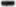 2.  «Работник» обязан уведомить «Работодателя» в случае обращения к нему каких-либо лиц в целях склонения его к совершению коррупционных правонарушений, а также в случае, если «Работнику» станет известно, что от имени «Работодателя» осуществляется организация (подготовка) и/или совершение коррупционных правонарушений.3.  «Работник» обязан принимать меры по недопущению любой возможности возникновения конфликта интересов в понимании Антикоррупционной политики и законодательства РФ и незамедлительно уведомить «Работодателя» о возникшем конфликте интересов или о возможности его возникновения, как только ему станет об этом известно.4.  «Работнику» известно о том, что «Работодатель» не подвергает его взысканиям (в т.ч. применению дисциплинарных взысканий), а также не производит неначисление премии или начисление премии в меньшем по отношению к максимально возможному размеру, если «Работник» сообщил «Работодателю» о предполагаемом факте коррупционного правонарушения.5.  «Работнику» известно о том, что «Работодатель» стимулирует работников за представление подтверждённой информации о коррупционных правонарушениях.Соблюдение «Работником» принципов и требований Антикоррупционной политики учитывается при формировании кадрового резерва для выдвижения «Работника» на замещение вышестоящих должностей.6.  «Работник» предупрежден о возможности привлечения в установленном законодательством РФ порядке к дисциплинарной, административной, гражданско-правовой и/или уголовной ответственности за нарушение антикоррупционных требований, предусмотренных законодательством РФ, а также Антикоррупционной политикой.7.  «Работник» обязан воздерживаться от совершения и (или) участия в совершении коррупционных правонарушений в интересах или от имени организации.8.  «Работник» обязан воздерживаться от поведения, которое может быть истолковано окружающими как готовность совершить или участвовать в совершении коррупционного правонарушения в интересах или от имени организации.НаправлениеМероприятияНормативное обеспечение,Разработка	и	принятие	кодекса	этики	изакрепление стандартовслужебного поведения работников учрежденияповедения и декларацияРазработка и внедрение положения о конфликтенамеренийинтересов, декларации о конфликте интересовРазработка	и	принятие	правил,регламентирующих вопросы обмена деловымиподарками и знаками делового гостеприимстваВведение	в	договоры,	связанные	схозяйственной	деятельностью	Учреждения,положений о соблюдении антикоррупционныхстандартов (антикоррупционной оговорки)Введение	антикоррупционных	положений	втрудовые договора работниковРазработка и введениеВведение	процедуры	информированияспециальныхработником Учреждения работодателя и своегоантикоррупционныхнепосредственного	руководителя	о	случаяхпроцедурсклонения его к совершению коррупционныхнарушений	и	порядка	рассмотрения	такихсообщенийВведение	процедуры	информированияработником Учреждения работодателя и своегонепосредственного	руководителя	о	ставшейизвестной работнику Учреждения информации ослучаях	совершения	коррупционныхправонарушений	другими	работникамиУчреждения,	контрагентами	Учреждения	илииными лицами и порядка рассмотрения такихсообщенийВведение	процедуры	информированияработником Учреждения работодателя и своегонепосредственного	руководителя	овозникновении конфликта интересов и порядкаурегулирования	выявленного	конфликтаинтересовВведение	процедур	защиты	работников,сообщивших	о	коррупционныхправонарушениях в деятельности учреждения,от формальных и неформальных санкцийПериодическое	заполнение	декларации	оконфликте интересовПроведение	периодической		оценки коррупционных рисков в целях выявления сфер деятельности		учреждения,	наиболее подверженных таким рискам, и разработкисоответствующих антикоррупционных мерОбучение и информированиеработниковОзнакомление работников Учреждения под роспись с локальными нормативными актами, регламентирующими вопросы предупреждения и противодействия коррупции в Учреждении, при приеме на работу, а также при принятиилокального актаОбучение и информированиеработниковПроведение	обучающих	мероприятий	повопросам	профилактики	и	противодействия коррупцииОбучение и информированиеработниковОрганизация		индивидуального консультирования	работников	по	вопросамприменения (соблюдения) антикоррупционных стандартов и процедурОбеспечение соответствия системы внутреннегоконтроля и аудита организации требованиямантикоррупционной политики УчрежденияОсуществление	регулярного	контроля соблюдения внутренних процедурОбеспечение соответствия системы внутреннегоконтроля и аудита организации требованиямантикоррупционной политики УчрежденияОсуществление регулярного контроля данных бухгалтерского учета, наличия и достоверностипервичных документов бухгалтерского учетаОбеспечение соответствия системы внутреннегоконтроля и аудита организации требованиямантикоррупционной политики УчрежденияОсуществление регулярного контроля экономической обоснованности расходов в сферах с высоким коррупционным риском: обмен деловыми подарками, представительскиерасходы, благотворительные пожертвования, вознаграждения внешним консультантамОценка результатов проводимойантикоррупционной работы и распространение отчетных материаловПроведение	регулярной	оценки	результатовработы по противодействию коррупцииОценка результатов проводимойантикоррупционной работы и распространение отчетных материаловПодготовка и распространение отчетных материалов о проводимой работе и достигнутых результатах в сфере противодействия коррупцииПриложение № 1к антикоррупционной политике МАУ СШ «Спартак» от 30.12.2022 г.учреждения, муниципального автономного учреждения «Спортивная школа «Спартак» г.Новотроицка   Приложение № 3    к антикоррупционной политике    МАУ СШ «Спартак    от  30.12.22022 г. № п/пЗоны повышенного коррупционного рискаОписание зоны коррупционного риска1Организация производственной деятельности- использование своих служебных полномочий при решении личных вопросов, связанных с удовлетворением материальных потребностей должностного лица либо его родственников;- использование в личных или групповых интересах информации, полученной при выполнении служебных обязанностей, если такая информация не подлежит официальному распространению2Распоряжение финансовыми и материальными ресурсами-планирование и исполнение плана финансово-хозяйственной деятельности;-формирование фонда оплаты труда, распределение выплат стимулирующего характера;-нецелевое использование бюджетных средств;-неэффективное использование имущества;-распоряжение имуществом без соблюдения соответствующей процедуры, предусмотренной законодательством .3Привлечение дополнительных источников финансирования и материальных средств в виде благотворительности, спонсорской помощи, пожертвование для осуществления уставной деятельности-непрозрачность процесса привлечения дополнительных источников финансирования и материальных средств (неинформированность  родителей (законных представителей) о добровольности таких взносов, возможности отзыва от внесения пожертвований, отсутствие публичной и общедоступной отчетности о расходовании полученных средств);-использование служебных полномочий при привлечении дополнительных источников финансирования и материальных средств (в виде давления на родителей со стороны работников Учреждения, членов родительского комитета)4Размещение заказов на поставку товаров, выполнение работ и оказание услуг- отказ от проведения мониторинга цен на товары и услуги;- предоставление заведомо ложных сведений о проведении мониторинга цен на товары и услуги;- размещение заказов ответственным лицом на поставку товаров и оказание услуг из ограниченного числа поставщиков именно в  той организации, руководителем отдела продаж которой является его родственник;- при формировании технического задания объекта закупки, - при расчеты начальной минимальной цены,-  при подведении итогов закупки5Регистрация имущества и ведение баз данных имущества-несвоевременная постановка на регистрационный учёт имущества;-умышленно досрочное списание материальных средств и расходных материалов в регистрационного учёта;-отсутствие регулярного контроля наличия и сохранности имущества6Принятие на работу сотрудника-предоставление не предусмотренных законом преимуществ (протекционизм, семейственность) для поступления на работу7Взаимоотношение с трудовым коллективом-возможность оказания давления на работников; -предоставление отдельным работникам покровительства, возможности карьерного роста по признакам родства, личной преданности, приятельских отношений; -демонстративное приближение к руководству   «любимцев», делегирование им полномочий, не соответствующих статусу;-возможность приема на работу родственников, членов семей для выполнения в рамках исполнительно-распорядительных и административно-хозяйственных функций.8Обращения юридических, физических лиц-требование от физических и юридических лиц информации, предоставление которой не предусмотрено действующим законодательством;-нарушение установленного порядка рассмотрения обращений граждан, организаций9Взаимоотношения с вышестоящими должностными лицами-дарение подарков и оказание не служебных услуг вышестоящим должностным лицам, за исключением символических знаков внимания, протокольных мероприятий10Составление, заполнение документов, справок, отчётности-искажение, сокрытие или предоставление заведомо ложных сведений в отчётных документах, справках гражданам, являющихся существенным элементом служебной деятельности11Работа со служебной информацией, документами-попытка несанкционированного доступа к информационным ресурсам12Проведение  аттестации педагогических работников-необъективная оценка деятельности педагогических работников, завышение результатов труда13Оплата труда-оплата рабочего времени в полном отъёме в случае, когда работник фактически отсутствовал на рабочем месте14Аттестация обучающихся-необъективность в выставлении оценки, завышение оценочных баллов для искусственного поддержания видимости успеваемости;-завышение оценочных баллов за вознаграждение или оказание услуг со стороны обучающихся либо их родителей (законных представителей)№ п/пКоррупционные рискиМеры по устранению или минимизации коррупционных рисков1Осуществление закупок для нужд МАУ СШ «Спартак»- создание комиссии по закупкам в рамках требований законодательства;- систематический контроль за деятельностью комиссии по закупкам;- ежеквартальный отчёт комиссии по закупкам2Процедура приёма, перевода и отчисления обучающихся.- обеспечение «прозрачности» приёмной кампании;- предоставление информации по порядку приема документов,  наполняемости групп3Финансово-хозяйственная деятельность образовательного учреждения.- аудиторские проверки со стороны Учредителя;- создание комиссии по закупкам в рамках требований законодательства;- своевременное размещение необходимой информации в специализированных электронных базах;- ежегодный отчёт МАУ СШ «Спартак» по выполнению Плана ФХД на текущий год;- размещение на информационном сайте www.bus.gov.ru информации о состоянии ФХД 4Предоставление платных образовательных услуг.- назначение ответственного лица за реализацию платных образовательных услуг;- оформление договоров;- ежегодная отчётность МАУ СШ «Спартак» по данному направлению деятельности;- систематическое обновление информации на официальном сайте в сети Интернет5Подготовка и согласование наградных документов на присвоение работникам ОО государственных и ведомственных наград.- обсуждение профессиональной и трудовой деятельности кандидатов на награждение на собрании трудового коллектива;- подготовка объективной информации по присуждению наград6Проведение аттестации педагогических работников на соответствие занимаемой должности.- контроль подготовки и проведения аттестационных процессов педагогов на соответствие требованиям законодательства№Критическая точкаКраткое описание возможнойкоррупционной схемыПодразделение и должности,замещение которых связано с коррупционными рискамиВероятность риска, потенциальный вредМеры по минимизации рисков в критической точкеМеры по минимизации рисков в критической точке№Критическая точкаКраткое описание возможнойкоррупционной схемыПодразделение и должности,замещение которых связано с коррупционными рискамиВероятность риска, потенциальный вредреализуемыепредлагаемые1. Функции, связанные с основным видом деятельности учреждения1. Функции, связанные с основным видом деятельности учреждения1. Функции, связанные с основным видом деятельности учреждения1. Функции, связанные с основным видом деятельности учреждения1. Функции, связанные с основным видом деятельности учреждения1. Функции, связанные с основным видом деятельности учреждения1. Функции, связанные с основным видом деятельности учреждения1.1Оказание услуг1. Требование отРуководительВысокаяВнутренний контроль за исполнением	работникамидолжностных	обязанностей, основанный на механизме проверочных мероприятий.Контроль за оформлением документации1. Использование средствполучателей услугучреждения,вероятность,Внутренний контроль за исполнением	работникамидолжностных	обязанностей, основанный на механизме проверочных мероприятий.Контроль за оформлением документациивидеонаблюдения и аудиозаписи вденежных средств заруководителизначительныйВнутренний контроль за исполнением	работникамидолжностных	обязанностей, основанный на механизме проверочных мероприятий.Контроль за оформлением документацииместах приема граждан.оказание бесплатныхструктурныхпотенциальный вред.Внутренний контроль за исполнением	работникамидолжностных	обязанностей, основанный на механизме проверочных мероприятий.Контроль за оформлением документации2. Организация внутреннего контроляуслуг.подразделенийВнутренний контроль за исполнением	работникамидолжностных	обязанностей, основанный на механизме проверочных мероприятий.Контроль за оформлением документацииза качеством оказания услуг.2.Необоснованнаяучреждения,Внутренний контроль за исполнением	работникамидолжностных	обязанностей, основанный на механизме проверочных мероприятий.Контроль за оформлением документациивыдача документацииработникиВнутренний контроль за исполнением	работникамидолжностных	обязанностей, основанный на механизме проверочных мероприятий.Контроль за оформлением документациивследствие сговора сучреждения, кВнутренний контроль за исполнением	работникамидолжностных	обязанностей, основанный на механизме проверочных мероприятий.Контроль за оформлением документацииполучателем услуг;полномочиям которыхВнутренний контроль за исполнением	работникамидолжностных	обязанностей, основанный на механизме проверочных мероприятий.Контроль за оформлением документациинеобоснованноеотносится оказаниеВнутренний контроль за исполнением	работникамидолжностных	обязанностей, основанный на механизме проверочных мероприятий.Контроль за оформлением документацииобогащение.услуг.Внутренний контроль за исполнением	работникамидолжностных	обязанностей, основанный на механизме проверочных мероприятий.Контроль за оформлением документации2.Трудовые отношения2.Трудовые отношения2.Трудовые отношения2.Трудовые отношения2.Трудовые отношения2.Трудовые отношения2.Трудовые отношения2.1Принятие наПредоставление неРуководитель учреждения,кадровый работник, руководителиструктурных подразделений учреждения.Низкая вероятность,Разъяснительная работа сПроведение собеседования приработупредусмотренныхРуководитель учреждения,кадровый работник, руководителиструктурных подразделений учреждения.незначительныйответственными лицами о мерахприеме на работу.работников.законом преимуществ,Руководитель учреждения,кадровый работник, руководителиструктурных подразделений учреждения.потенциальный вред.ответственности за совершение(протекционизм,Руководитель учреждения,кадровый работник, руководителиструктурных подразделений учреждения.коррупционных правонарушений.семейственность и др.)Руководитель учреждения,кадровый работник, руководителиструктурных подразделений учреждения.при оформлении наРуководитель учреждения,кадровый работник, руководителиструктурных подразделений учреждения.работу.Руководитель учреждения,кадровый работник, руководителиструктурных подразделений учреждения.2.2Оплата труда1. Оплата рабочегоРуководительСредняяИспользование средств на оплатуРазъяснения ответственным лицамработников.времени не в полномучреждения, главныйвероятность,труда в строгом соответствии сомер ответственности за совершениеобъеме.бухгалтер,значительныйштатным расписанием,коррупционных правонарушений.2. Оплата рабочегоруководителипотенциальный вредПоложением о премированиивремени в полном объеместруктурныхв случае, когда работникподразделенийфактически отсутствовалучреждения,на рабочем месте.работникиучреждения,отвечающие за начислениезаработной платы3. Закупочная деятельность для нужд учреждения3. Закупочная деятельность для нужд учреждения3. Закупочная деятельность для нужд учреждения3. Закупочная деятельность для нужд учреждения3. Закупочная деятельность для нужд учреждения3. Закупочная деятельность для нужд учреждения3. Закупочная деятельность для нужд учреждения3.1Определение предмета и цены закупки.1. В одной закупке объединяютсяразнородные товары, работы, услуги, чтобы ограничить конкуренцию и привлечь кисполнению заказа конкретного поставщика, аффилированного сзаказчиком иливыплачивающим ему незаконноевознаграждение.Работники,ответственные за осуществление закупок, руководитель, курирующийподразделение, ответственное заосуществление закупок.Высокая вероятность, значительныйпотенциальный вред.1. Установлен запрет наобъединение в одной закупкенесвязанных между собой товаров, работ, услуг. 2. Прием жалоб от возможных поставщиков наограничение конкуренции. 3.Оценка обоснованностиустановленных требований к предмету закупки.Прием жалоб от возможных поставщиков на ограничение конкуренции.1. Оценка уполномоченным подразделением учрежденияцелесообразности объединения водной закупке разных товаров, работ, услуг для закупок, в состав которых входит более одного товара, работы, услуги. 2. Проверка наличия возможной аффилированности между заказчиком и поставщиком.Характеристикитовара, работы или услуги определены		таким образом, что он может быть приобретен только у одного	поставщика. Поставщик аффилирован с заказчиком или выплачивает			ему незаконноевознаграждение.Срок поставки товара,оказания	услуг,выполнения	работзаведомо	недостаточендля	добросовестногопоставщика.4. Поставщикаффилирован	сзаказчиком	иливыплачивает	емунезаконноевознаграждение.3.2Оценка заявок и выборпоставщика.Отклонение всех заявок с проведением повторной закупки. Сведения о поступивших	заявкахпередаются	«своему» исполнителю и помогают ему выиграть повторную закупку.Признаниенесоответствующейтребованиям		заявки участника	аукциона, предложившего самую низкую цену.Победителем признается участник, предложивший почти самую низкую цену, которая по существуявляется достаточно высокой.Закупка	у	«своего» исполнителя			снеобоснованны	м отклонением остальных заявок.Закупка у «своего» исполнителя при сговоре с другими участниками.Завышение стоимости закупки	за	счетпривлечения посредников.Работники учреждения, ответственныеза осуществление закупок, руководитель структурногоподразделения учреждения,ответственного за осуществление закупок, специалистыпрофильных подразделений учреждения,привлекаемые для оценки заявок.Высокаявероятность, значительный потенциальный вред.Требование согласованиярешения о заключении договора с участником, чья заявка былаединственной признанной соответствую щейтребованиям(для конкурентной закупки).Установление требованиясогласования для случаев, когда соответствующими требованиям документации о закупкепризнаются заявки нескольких участников, с признакамиаффилированности между собой.Наличие перечня оснований, когда может проводиться закупка у единственного поставщика.Недопущение осуществления закупки у перекупщика, а не у реального поставщика (в случае закупки у единственногопоставщика).1. Ограничение возможности закупающим работникам предоставлять кому- либо сведения о ходе	закупок, проводить не предусмотренные  переговоры с  участниками.2. Ограничение возможности закупающим работникам  получать какие либо	выгоды	от проведения закупки, кроме официально предусмотренных заказчиком или организатором закупки.3. Обязанностьучастников представить информацию о цепочке собственников, справку о наличии конфликта интересов и/или связей, носящих характер а ффилированности.4.Разъяснение понятия  аффилированности,	установление  требований к разрешению выявленных ситуаций аффилированности.3.3Публикация информации о закупке1. При обязательной публикации информации в электронной системеиспользуются неправильныеклассификаторы илинаименование закупки, не отражающее еесодержание. При такомограничении конкуренцииРаботники учреждения, формирующиедокументы о закупке.Высокая вероятность, значительныйпотенциальный вред.1. Проверка документации (открытие/ чтение /копирование) закупки. 2. Прием жалоб от возможных поставщиков наограничение конкуренции.Проверка наличия возможнойаффилированности между заказчиком и поставщиком.к исполнению заказа привлекается поставщик, аффилированный сзаказчиком иливыплачивающий ему незаконноевознаграждение.2. Опубликованные документы закупкиневозможно или сложно открыть, прочитать,скопировать. Кисполнению заказа привлекается поставщик, аффилированный сзаказчиком иливыплачивающий ему незаконноевознаграждение.4. Распоряжение бюджетными средствами и имуществом учреждения4. Распоряжение бюджетными средствами и имуществом учреждения4. Распоряжение бюджетными средствами и имуществом учреждения4. Распоряжение бюджетными средствами и имуществом учреждения4. Распоряжение бюджетными средствами и имуществом учреждения4. Распоряжение бюджетными средствами и имуществом учреждения4. Распоряжение бюджетными средствами и имуществом учреждения4.1Принятие решений об использованиибюджетных средств и средств отприносящей доход деятельности.Нецелевое использование бюджетных средств исредств, полученных от приносящей доходдеятельности.Руководитель учреждения.Средняя вероятность, значительныйпотенциальный вред.Разъяснительная работа о мерах ответственности за совершение коррупционных правонарушений.Обеспечение коллегиального принятия решений.Ознакомление с нормативными документами, регламентирующими вопросы предупреждения и противодействия коррупции вучреждении5. Иные коррупционные риски5. Иные коррупционные риски5. Иные коррупционные риски5. Иные коррупционные риски5. Иные коррупционные риски5. Иные коррупционные риски5. Иные коррупционные риски5.1Передача информации,полученной при выполнении трудовыхобязанностей, если она не подлежитофициальномураспространению.Предложение отзаинтересованных лиц за определенноевознаграждени епредоставить доступ к информации, которая не подлежит официальному распространению.Работники учреждения.Высокая вероятность, значительныйпотенциальный вред.Ограничение доступа в служебное время в информационно –телекоммуникационную сеть«Интернет».Установление запрета наиспользование съемных машинных носителей информации(флэшнакопители, внешниенакопители на жестких дисках и др.).